Aufnahmeantrag für Klassenstufe 5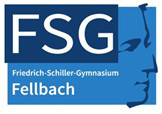 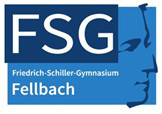 Bitte am Computer/Tablet oder in Druckschrift ausfüllen!Zum Anforderungsprofil des Friedrich-Schiller-Gymnasiums Fellbach gehört es, dass die Schülerinnen und Schüler mit Eintritt in die Klassenstufe 5 bereits schwimmen können. Das bedeutet, sie müssen in der Lage sein, im Wasser mindestens 50m am Stück in Brust- oder Kraulstil sicher zurückzulegen.Die Schwimmfähigkeit ist für jeden Jugendlichen von großer Bedeutung, um an vielen außerschulischen Aktivitäten (Klassenfahrten, Ausflüge etc.) teilnehmen zu dürfen. Aus diesem Grund möchten wir Sie bitten, sich um einen Schwimmkurs für Ihr Kind zu bemühen.erfüllt die Bedingung	Ich verpflichte mich, mein Kind – so es in Pandemiezeiten wieder möglich ist -  zu einem Schwimmkurs anzumelden. (Kontaktdaten erhalten Sie im Sekretariat)………………………………………………………………………………………………………………………………… Datum und Unterschrift des/der ErziehungsberechtigtenAus welchen Gründen haben Sie sich für das Friedrich-Schiller-Gymnasium entschieden? Wir bemühen uns um pädagogisch-sinnvolle Klassenzusammensetzungen. Das beinhaltet stimmige Verteilungen der Herkunftsgemeinden (Mischungen, aber Mindestzusammen-verbleibe, Mädchen-Jungs-Schlüssel, einzelne Kinder aus bestimmten Gemeinden mit anderen verbinden etc.). Die Kinder im Musikzug bilden oft die Klassen 5a und Teile der 5b. Vor diesen und anderen Nebenbedingungen möchten wir Ihnen dennoch die Möglichkeit geben, drei Wunschnamen anzuführen. Von diesen drei Kindern versuchen wir, mindestens eins mit Ihrem Kind zusammenzuführen, oft gelingt auch mehr.Wunschkinder / ggf. Gründe:Name, alle Vornamen des Kindes (Rufname bitte unterstreichen/fett machen)männl.	weibl. (am PC fett machen)GeburtsdatumName, alle Vornamen des Kindes (Rufname bitte unterstreichen/fett machen)männl.	weibl. (am PC fett machen)GeburtsortName, alle Vornamen des Kindes (Rufname bitte unterstreichen/fett machen)männl.	weibl. (am PC fett machen)Geburtsland (falls nicht D)StraßeStaatsangehörigkeitPLZ Ort (Stadtteil)Gewünschter ReligionsunterrichtVorgelegt wurden: (Ankreuzen/am PC fett machen)                                                  □ Original-Anmeldeformular der Grundschule                         □ Geburtsurkunde                         □ Pass□ Grundschulempfehlung                                                        □ Stammbuch                                □ Impfpass o.ä.ErziehungsberechtigteErziehungsberechtigteErziehungsberechtigteErziehungsberechtigteName, VornameName, VornameName, VornameName, VornameStraße / HausnummerStraße / HausnummerStraße / HausnummerStraße / HausnummerPLZ WohnortPLZ WohnortPLZ WohnortPLZ WohnortTelefon privatTelefon mobilTelefon privatTelefon mobilBerufTelefon geschäftl./dienstl.BerufTelefon geschäftl./dienstl.E-MailE-MailE-MailE-MailBei Handschrift muss die E-Mail exakt zu lesen seinGeschwisterkinder, die bereits an der Schule sind:Name:     	Klasse:     Bei getrennt lebenden Eltern: (Ankreuzen/am PC fett machen)Schriftliches Einverständnis der zweiten erziehungsberechtigten Person liegt vor	wird binnen 2 Wochen nachgereichtIch bin allein erziehungsberechtigt	nein	ja (wenn ja, unbedingt Urteil vorlegen)Bei Handschrift muss die E-Mail exakt zu lesen seinGeschwisterkinder, die bereits an der Schule sind:Name:     	Klasse:     Bei getrennt lebenden Eltern: (Ankreuzen/am PC fett machen)Schriftliches Einverständnis der zweiten erziehungsberechtigten Person liegt vor	wird binnen 2 Wochen nachgereichtIch bin allein erziehungsberechtigt	nein	ja (wenn ja, unbedingt Urteil vorlegen)Bei Handschrift muss die E-Mail exakt zu lesen seinGeschwisterkinder, die bereits an der Schule sind:Name:     	Klasse:     Bei getrennt lebenden Eltern: (Ankreuzen/am PC fett machen)Schriftliches Einverständnis der zweiten erziehungsberechtigten Person liegt vor	wird binnen 2 Wochen nachgereichtIch bin allein erziehungsberechtigt	nein	ja (wenn ja, unbedingt Urteil vorlegen)Bei Handschrift muss die E-Mail exakt zu lesen seinGeschwisterkinder, die bereits an der Schule sind:Name:     	Klasse:     Bei getrennt lebenden Eltern: (Ankreuzen/am PC fett machen)Schriftliches Einverständnis der zweiten erziehungsberechtigten Person liegt vor	wird binnen 2 Wochen nachgereichtIch bin allein erziehungsberechtigt	nein	ja (wenn ja, unbedingt Urteil vorlegen)Das Kind wohnt bei:ElternMutterVaterSonstigeBesondere Hinweise (chronische Erkrankungen, Allergien, familiäre Bedingungen)Besondere Hinweise (chronische Erkrankungen, Allergien, familiäre Bedingungen)Besondere Hinweise (chronische Erkrankungen, Allergien, familiäre Bedingungen)Besondere Hinweise (chronische Erkrankungen, Allergien, familiäre Bedingungen)Besondere Hinweise (chronische Erkrankungen, Allergien, familiäre Bedingungen)Anmeldung zum Musikzug (eine Stunde Musik mehr)? (Ankreuzen/am PC fett machen)[  ]  nein       [  ]  ja, mit instrumentellem Schwerpunkt      [  ]  ja, in der Gesangsklasse.  Bitte reichen Sie beim letzten Fall das gesonderte Anmeldeformular Gesangsklasse mit ein.Anmeldung zum Musikzug (eine Stunde Musik mehr)? (Ankreuzen/am PC fett machen)[  ]  nein       [  ]  ja, mit instrumentellem Schwerpunkt      [  ]  ja, in der Gesangsklasse.  Bitte reichen Sie beim letzten Fall das gesonderte Anmeldeformular Gesangsklasse mit ein.Anmeldung zum Musikzug (eine Stunde Musik mehr)? (Ankreuzen/am PC fett machen)[  ]  nein       [  ]  ja, mit instrumentellem Schwerpunkt      [  ]  ja, in der Gesangsklasse.  Bitte reichen Sie beim letzten Fall das gesonderte Anmeldeformular Gesangsklasse mit ein.Anmeldung zum Musikzug (eine Stunde Musik mehr)? (Ankreuzen/am PC fett machen)[  ]  nein       [  ]  ja, mit instrumentellem Schwerpunkt      [  ]  ja, in der Gesangsklasse.  Bitte reichen Sie beim letzten Fall das gesonderte Anmeldeformular Gesangsklasse mit ein.Anmeldung zum Musikzug (eine Stunde Musik mehr)? (Ankreuzen/am PC fett machen)[  ]  nein       [  ]  ja, mit instrumentellem Schwerpunkt      [  ]  ja, in der Gesangsklasse.  Bitte reichen Sie beim letzten Fall das gesonderte Anmeldeformular Gesangsklasse mit ein.Falls vorhanden: Nummer der Bildungs- u. Teilhabekarte angeben:Falls vorhanden: Nummer der Bildungs- u. Teilhabekarte angeben:Falls vorhanden: Nummer der Bildungs- u. Teilhabekarte angeben:Falls vorhanden: Nummer der Bildungs- u. Teilhabekarte angeben:Falls vorhanden: Nummer der Bildungs- u. Teilhabekarte angeben: